	                                                                                           Приложение                                                                               к постановлению администрации                                                                                       Сланцевского муниципального района                                                             Ленинградской области                                                                                           №________________ от _____________QR-кодПроверочный лист (список контрольных вопросов), используемый при осуществлении плановой проверки по муниципальному контролю в сфере благоустройства на территории муниципального образования Сланцевское городское поселение Сланцевского муниципального района Ленинградской области                                                «__» __________ 20 __ г.                                                                   (дата заполнения листа)                                                                                                            «__» час. «__» мин.                                                                                                               (время заполнения листа)1.Вид муниципального контроля: Муниципальный контроль в сфере благоустройства на территории муниципального образования Сланцевское городское поселение Сланцевского муниципального района Ленинградской области.	2..Наименование юридического лица, фамилия, имя, отчество (при наличии) индивидуального предпринимателя____________________________________________________________________________________________________________________________          3. Вид деятельности ЮЛ/ИП: _______________________________________________________________________________________________________________________________________________________________________________________________________________________________________(указываются вид (виды) деятельности юридических лиц,индивидуальных предпринимателей, производственных объектов, их типов и (или) отдельных характеристик, категорий риска, классов (категорий) опасности, позволяющих однозначно идентифицировать сферу применения формы проверочного листа)4. Ограничение предмета плановой проверки обязательными требованиями, требованиями, установленными муниципальными правовыми актами (если предусмот-рено Положением/Порядком организации и проведения вида муниципального контроля) _________________________________________________________________________________________________________________________________________________________          5. Наименование органа муниципального контроля: __________________________________________________________________________________________________________________________________________________________            6. Место проведения плановой проверки с заполнением проверочного листа и (или) указание на используемые юридическим лицом, индивидуальным предпринимателем производственные объекты________________________________________________________________________________________________________________________________________________________________________________________________________________            7. Реквизиты постановления руководителя органа муниципального контроля о проведении проверки_____________________________________________________________________________________________________________________________________________________________________________________________________________________            8. Учетный номер проверки и дата присвоения учетного номера проверки в едином реестре проверок____________________________________________________________________________________________________________________________________________            9. Должность, фамилия и инициалы должностного лица органа муниципального контроля, проводящего плановую проверку и заполняющего проверочный лист____________________________________________________________________________________________________________________________________________________________________________________________________________________________________10. Иные необходимые данные, установленные положением об организации и про-ведения муниципального контроля в сфере благоустройства на территории муниципального образования Сланцевское городское поселение Сланцевского муниципального района Ленинградской области, административным  регламентом  осуществления  муниципального контроля в сфере благоустройства на территории муниципального образования Сланцевское городское поселение Сланцевского муниципального района Ленинградской области __________________________________________________________________________________________________________________________________________________________________________________________________________________________________________
          11. Перечень вопросов, отражающих содержание обязательных требований и (или) требований, установленных муниципальными правовыми актами, ответы на которые однозначно свидетельствуют о соблюдении или несоблюдении юридическим лицом, индивидуальным предпринимателем обязательных требований и (или) требований, установленных муниципальными правовыми актами, составляющих предмет проверки: Указывается: «да», «нет», либо «требование на юридическое лицо/индивидуального предпринимателя не распространяется» ____________________________________________________________________________________________________________________________________________________________________________________________________________________________________________________________________________________________________________________________________________________________________________________________________________________________________________________________________________________________________(пояснения и дополнения по контрольным вопросам, содержащимся в перечне)________________________________________________________                                _______                              __________(должность и ФИО должностного лица, проводящего плановую проверку  и                                                                        (подпись)                                                    (дата)заполнившего проверочный лист)________________________________________________________                                _______                              __________(должность и ФИО должностного лица юридического лица,                                                                                                   (подпись)                                                    (дата)ФИО индивидуального предпринимателя присутствовавшегопри заполнении проверочного листа)"В случае несогласия с настоящим решением Вы можете обжаловать его в течение 30 календарных дней со дня получения информации о принятии обжалуемого решения (статья 40 Федерального закона "О государственном контроле (надзоре) и муниципальном контроле в Российской Федерации") с использованием единого портала государственных и муниципальных услуг (функций), перейдя по ссылке https://knd.gosuslugi.ru/ или с помощью QR-кода:"В случае несогласия с настоящим решением Вы можете обжаловать его в течение 30 календарных дней со дня получения информации о принятии обжалуемого решения (статья 40 Федерального закона "О государственном контроле (надзоре) и муниципальном контроле в Российской Федерации") с использованием единого портала государственных и муниципальных услуг (функций), перейдя по ссылке https://knd.gosuslugi.ru/ или с помощью QR-кода: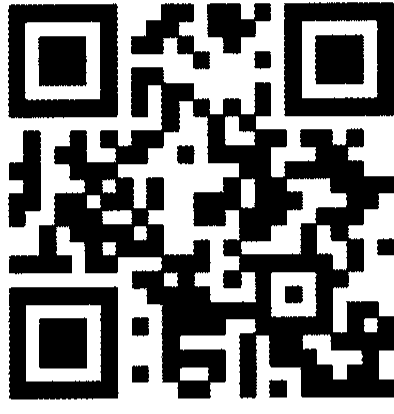 № п/пВопросы, отражающие содержание обязательных требований и (или) требований, установленных муниципальными правовыми актами, ответы на которые однозначно свидетельствуют о соблюдении или несоблюдении юридическим лицом, индивидуальным предпринимателем обязательных требований и (или) требований, установленных муниципальными правовыми актами, составляющих предмет проверкиРеквизиты нормативных правовых актов,  с указанием их структурных единиц, которыми установлены обязательные требования, требования, установленные муниципальными правовыми актамиОтветы на вопросыУборка территорииУборка территорииУборка территории1Обеспечивается ли своевременная и качественная очистка и уборка принадлежащих на праве собственности или ином вещном праве земельных участков и прилегающих территорий в соответствии с действующим законодательствомст.3.1 гл.3 пп.1-5,пп.11,12,13,19,20,21 Правил благоустройства территории муниципального образования Сланцевское городское поселение Сланцевского муниципального района Ленинградской области, утвержденных решением Совета депутатов  муниципального образования Сланцевуское городское поселение Сланцевского муницпального района Ленинградской области от 28.10.2021  № 146-гсд (далее –  Правил благоустройства);2Обеспечивается ли восстановление территорий и нарушенных элементов благоустройства после строительных, ремонтных,земляных и иных работ, а также содержание в надлежащем состоянии коммуникаций,водосточных канав и др.пп.14.15.16.17.18, ст.3.1, пп.3.2.3 , ст.3.2 ,ст.3.6 гл.3 Правил благоустройства3Установлены ли специально предназначенные для временного хранения отходов контейнера либо емкости малого размера (урны, баки). Содержатся ли они в исправном и опрятном состоянии, очищаются ли по мере накопления мусорапп.6,7 ст.3.1гл.3  Правил благоустройства 4Заключен ли договор на оказание услуги по вывозу бытовых отходов и мусора от жилищ, отходов потребления от  объектов производственного и общественного назначения, мелкорозничной торговли, культурно-бытовых, торговых организаций к объектам размещения, переработки и обезвреживания отходов.ст.3.1 гл.3 Пп.10  Правил благоустройстваРемонт и содержание зданий и сооружений, малых архитектурных формРемонт и содержание зданий и сооружений, малых архитектурных формРемонт и содержание зданий и сооружений, малых архитектурных форм6Своевременно ли проводится работы по ремонту и содержанию зданий, сооружений, киосков, павильонов и иных объектов, ограждений, малых архитектурных форм, собственниками объектов П.3.3.1,3.3.6,ст.3.3, гл.3 Правил благоустройства 7Эксплуатация зданий и сооружений, их ремонт производится ли в соответствии с установленными правилами и нормами технической эксплуатацииП.3.3.7-3.3.16,ст.3.3, гл.3 Правил благоустройстваСодержание и демонтаж некапитальных объектовСодержание и демонтаж некапитальных объектовСодержание и демонтаж некапитальных объектов8Обеспечивается ли своевременное содержание и качественная очистка и уборка принадлежащих на праве собственности или ином вещном праве некапитальные объекты и прилегающих территорий в соответствии с действующим законодательствомп.3.8.1-3.8.3 ст.3.8 гл.3 Правил благоустройстваСодержание мест производства строительных работСодержание мест производства строительных работСодержание мест производства строительных работ9Обеспечивается ли своевременное содержание строительных площадок и прилегающих к ним территорий, восстановление благоустройства после окончания ремонтных, строительных и иных видов работст.3.9, гл.3 Правил благоустройства           Содержание индивидуальных гаражей, стоянок маломерных судов           Содержание индивидуальных гаражей, стоянок маломерных судов           Содержание индивидуальных гаражей, стоянок маломерных судов10Выполняются ли условия содержания индивидуальных гаражей и стоянок маломерных судов в соответствии с установленными требованиямист.5.6 гл.5 Правил благоустройства           Содержание домашних животных            Содержание домашних животных            Содержание домашних животных 11Выполняются ли условия содержания домашних животных в соответствии с установленными требованиямигл.6 Правил благоустройства           Содержание и охрана зеленых насождений           Содержание и охрана зеленых насождений           Содержание и охрана зеленых насождений12Выполняются ли условия содержания и охраны зеленых насаждений в соответствии с установленными требованиямиП.8.2.2-8.2.12 Ст. 8.2гл.8 Правил благоустройства